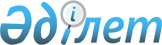 О признании утратившим силу постановления акимата Казалинского района от 15 июля 2015 года № 181 "Об утверждении методики ежегодной оценки деятельности административных государственных служащих корпуса "Б" местных исполнительных органов Казалинского района"Постановление Казалинского районного акимата Кызылординской области от 25 января 2016 года № 17      В соответствии с Законами Республики Казахстан от 24 марта 1998 года "О нормативных правовых актах", от 23 января 2001 года "О местном государственном управлении и самоуправлении в Республике Казахстан" акимат Казалинского района ПОСТАНОВЛЯЕТ:

      1. Признать утратившим силу постановление акимата Казалинского района "Об утверждении методики ежегодной оценки деятельности административных государственных служащих корпуса "Б" местных исполнительных органов Казалинского района" от 15 июля 2015 года № 181 (зарегистрировано в государственном Реестре нормативных правовых актов за №5104, от 18 августа 2015 года).

      2. Контроль за исполнением настоящего постановления возложить на руководителя аппарата акима Казалинского района Каржаубаева А.

      3. Настоящее постановление вводится в действие со дня подписания.


					© 2012. РГП на ПХВ «Институт законодательства и правовой информации Республики Казахстан» Министерства юстиции Республики Казахстан
				
      АКИМ РАЙОНА

Н. ШАМУРАТОВ
